Na poprzedniej lekcji ćwiczyliście rozmowy o wakacjach, a dziś powtórzymy nazwy krajów i narodowości, które poznaliście na początku unitu 8.Przed Wami 3 zadania. GOOD LUCK! 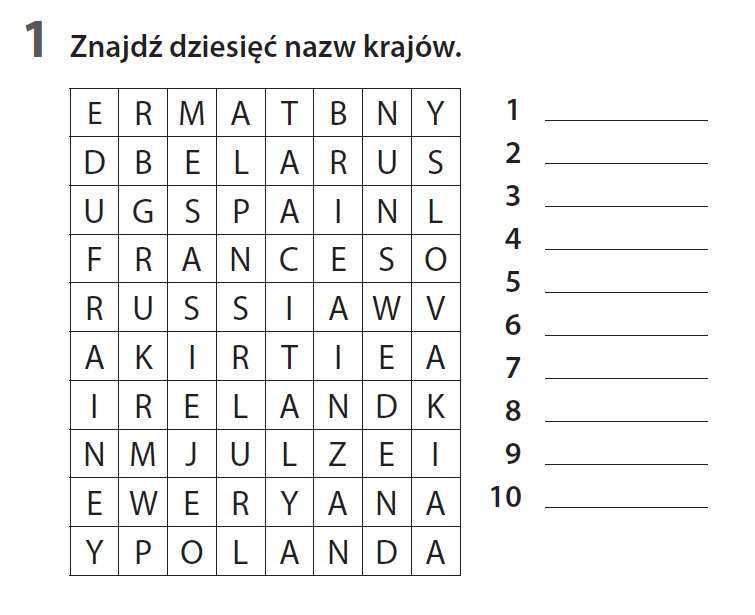 2.	Uzupełnij zdania nazwami państw. 1	Monika is from Berlin. She lives in G __ __  __  __  __  __.2	Fabian is from Paris. He lives in F __  __  __  __  __.3	Alena is from Bratislava. She lives in S __  __  __  __  __  __  __.4	Alexei is from Kiev. He lives in U __  __  __  __  __  __.5	Birgit is from Stockholm. She lives in S __  __  __  __  __.6	Ivan is from Moscow. He lives in R __  __  __  __  __.3.	Skąd pochodzą te dania? Uzupełnij zdania nazwami narodowści (przymiotnikami). 1	Spaghetti and pizza are I __  __  __  __  __  __.2	Fish and chips are B __  __  __  __  __  __.3	Camembert, cheese and champagne are F __  __  __  __  __.4	Tortilla is S __  __  __  __  __  __ .5	Bigos and pierogi are P __  __  __  __  __ .